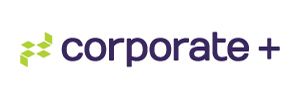 Rental Property ChecklistTo assist us in preparing your 2022 rental property schedule, please use this checklist when you compile your information. Completing the checklist can take some time and effort however your efforts will enable us to process your work more efficiently. This can lead to both time and cost savings as we will not need to come back to you with further requests for information, thus delaying the processing of your tax return.Property DetailsAddress ………………………………………………………………………………………………. Ownership 100% ............................ (Name) or Jointly …………………………. & ………………………… , or Tenants in Common …………………….…. & …………………………If the property is managed by a real estate agent, please attach the annual statement and include only any additional income and/or expenses not shown on the statement.If you have obtained a quantity surveyors report (depreciation report) please provide a copy of the report to us.If you have purchased a new rental property, please provide us with a copy of the purchase contract and settlement statement. If you have sold a rental property, please provide us with a copy of the contract of sale and settlement statement.Please note, from 1/7/17 you may not be able to claim a deduction for decline in value of certain second-hand depreciation assets in your residential rental property. Additionally, from 1/7/17 travel expenses relating to residential rental properties are generally not deductible.IncomeNumber of weeks the property was rented this year___ weeks___ weeks___ weeksWas the property available to rent the whole year?YesNoNoIf no, how many weeks? ______If no, how many weeks? ______If no, how many weeks? ______Did you renegotiate your rental property loan during 2021/22? YesYesNoAmountAmountAmountRental IncomeOther rental related incomeExpensesAmountAmountAdvertising for tenantsBody corporate feesBorrowing expensesCleaningCouncil ratesGardening/lawn mowingInsuranceInterest on loans (please include a copy of the loan statements for the full year)Land taxLand taxLand taxLegal feesLegal feesLegal feesPest controlPest controlPest controlProperty agent fees/commissionRepairs and maintenance (if any invoice is more than $300, please provide a copy) StationaryTelephonePostageWater ChargesSundry rental expensesElectricity/GasBank charges